 Р О С С И Й С К А Я   Ф Е Д Е Р А Ц И Я Б Е Л Г О Р О Д С К А Я   О Б Л А С Т Ь 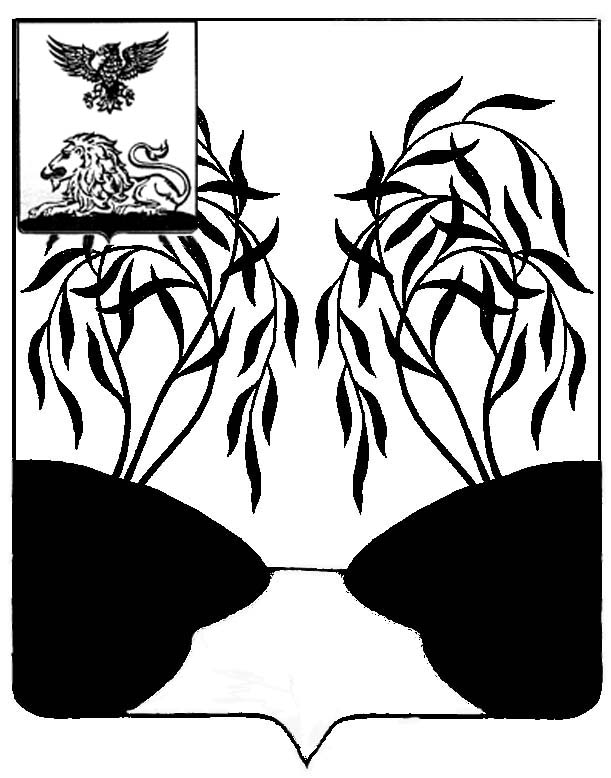 МУНИЦИПАЛЬНЫЙ  СОВЕТ  МУНИЦИПАЛЬНОГО РАЙОНА «РАКИТЯНСКИЙ РАЙОН» БЕЛГОРОДСКОЙ  ОБЛАСТИ Двадцать   восьмое    заседание Муниципального советаР Е Ш Е Н И Е   от  28 июля  2021  года                                                                                    № 7О внесении изменений в решениеМуниципального совета от 28 мая 2021 года №4 «Об утверждении реестра муниципальной собственности муниципального района «Ракитянский район»  Белгородской области»	В соответствии с пунктом 3 статьи 15  Федерального закона  от 6 октября 2003 года № 131-ФЗ «Об общих принципах  организации местного самоуправления в Российской Федерации», ст. 7 Устава  муниципального района «Ракитянский район» Белгородской области  Муниципальный  совет Ракитянского района,   Муниципальный  совет  Ракитянского  района                 р е ш и л: Внести в решение Муниципального совета муниципального района «Ракитянский район» Белгородской области от 28 мая 2021 г. № 4 «Об утверждении реестра муниципальной собственности муниципального района «Ракитянский район» Белгородской области» следующие изменения:	- в Разделе 3. Сведения о муниципальных унитарных предприятиях, муниципальных учреждениях, хозяйственных обществах, товариществах, акции, доли (вклады) в уставном (складочном) капитале которых принадлежат муниципальному образованию, иных юридических лицах, в которых муниципальное образование является учредителем, пункт 36 изложить в редакции, согласно приложения № 1 к настоящему решению; - дополнить Раздел 3. Сведения о муниципальных унитарных предприятиях, муниципальных учреждениях, хозяйственных обществах, товариществах, акции, доли (вклады) в уставном (складочном) капитале которых принадлежат муниципальному образованию, иных юридических лицах, в которых муниципальное образование является учредителем, пунктами 61 и 62 согласно приложения № 2 к настоящему решению;- дополнить приложение № 1 к реестру муниципальной собственности муниципального района «Ракитянский район» Белгородской области - пунктами 61 и 62 согласно приложения № 3 к настоящему решению.          2. Опубликовать решение в межрайонной газете «Наша жизнь» и разместить на официальном сайте органов местного самоуправления Ракитянского района.           3. Настоящее решение вступает в силу с момента его официального опубликования.	4. Контроль за исполнением настоящего решения возложить на комиссию Муниципального совета по экономическому развитию, бюджету, налоговой политике и муниципальной собственности (А.И. Белоконев).ПредседательМуниципального  совета                                                                  Н.М. Зубатова РАЗДЕЛ 3. Сведения о муниципальных унитарных предприятиях, муниципальных учреждениях, хозяйственных обществах, товариществах, акции, доли (вклады) в уставном (складочном) капитале которых принадлежат муниципальному образованию, иных юридических лицах, в которых муниципальное образование является учредителем  РАЗДЕЛ 3. Сведения о муниципальных унитарных предприятиях, муниципальных учреждениях, хозяйственных обществах, товариществах, акции, доли (вклады) в уставном (складочном) капитале которых принадлежат муниципальному образованию, иных юридических лицах, в которых муниципальное образование является учредителем                                                           СВОДНЫЙ РЕЕСТР МУНИЦИПАЛЬНОГО ИМУЩЕСТВА являющегося собственностью муниципального образования -муниципальный район «Ракитянский район» Белгородской областипо состоянию на 01.01.2021 г.Приложение №1к решению Муниципального  советаот 28 июля 2021г.№ 7№ п/п  Полное наименование и организационно-правовая форма юридического лицаПолное наименование и организационно-правовая форма юридического лицаПолное наименование и организационно-правовая форма юридического лицаАдрес (местонахождение)Адрес (местонахождение)ОГРН и дата  регистрацииРеквизиты документа - основания создания юридического лица (участия муниципального образования в создании (уставном капитале) юридического лица)Реквизиты документа - основания создания юридического лица (участия муниципального образования в создании (уставном капитале) юридического лица)Размер  уставного   фонда (для муниципальных унитарных предприятий, тыс. руб.  Размер  уставного   фонда (для муниципальных унитарных предприятий, тыс. руб.  Размер доли, принадлежащей  муниципальному  району (для хозяйственных обществ и товариществ) (%)Размер доли, принадлежащей  муниципальному  району (для хозяйственных обществ и товариществ) (%)Размер доли, принадлежащей  муниципальному  району (для хозяйственных обществ и товариществ) (%)Балансовая стоимость основных средств (фондов), тыс. руб. Балансовая стоимость основных средств (фондов), тыс. руб. Остаточная стоимость основных средств (фондов), тыс. руб.Остаточная стоимость основных средств (фондов), тыс. руб.Среднесписоч-ная  численность работников, чел. 122233455667778899103.Муниципальные предприятия и учреждения3.Муниципальные предприятия и учреждения3.Муниципальные предприятия и учреждения3.Муниципальные предприятия и учреждения3.Муниципальные предприятия и учреждения3.Муниципальные предприятия и учреждения3.Муниципальные предприятия и учреждения3.Муниципальные предприятия и учреждения3.Муниципальные предприятия и учреждения3.Муниципальные предприятия и учреждения3.Муниципальные предприятия и учреждения3.Муниципальные предприятия и учреждения3.Муниципальные предприятия и учреждения3.Муниципальные предприятия и учреждения3.Муниципальные предприятия и учреждения3.Муниципальные предприятия и учреждения3.Муниципальные предприятия и учреждения3.Муниципальные предприятия и учреждения3.Муниципальные предприятия и учреждения3636Управление образования администрации Ракитянского района Белгородская область, Ракитянский район, п. Ракитное, пл. Советская, 4Белгородская область, Ракитянский район, п. Ракитное, пл. Советская, 4Белгородская область, Ракитянский район, п. Ракитное, пл. Советская, 41023101179397 /20.11.2002ЕГРЮЛ  № 395  от 22.09.2000ЕГРЮЛ  № 395  от 22.09.2000ххххх4638,9476,8476,8476,86Приложение №2к решению Муниципального  советаот 28 июля 2021г.№ 7                                          № п/пПолное наименование и организационно-правовая форма юридического лицаПолное наименование и организационно-правовая форма юридического лицаПолное наименование и организационно-правовая форма юридического лицаАдрес (местонахождение)Адрес (местонахождение)ОГРН и дата  регистрацииРеквизиты документа - основания создания юридического лица (участия муниципального образования в создании (уставном капитале) юридического лица)Реквизиты документа - основания создания юридического лица (участия муниципального образования в создании (уставном капитале) юридического лица)Размер  уставного   фонда (для муниципальных унитарных предприятий, тыс. руб.Размер  уставного   фонда (для муниципальных унитарных предприятий, тыс. руб.Размер доли, принадлежащей  муниципальному  району (для хозяйственных обществ и товариществ) (%)Размер доли, принадлежащей  муниципальному  району (для хозяйственных обществ и товариществ) (%)Размер доли, принадлежащей  муниципальному  району (для хозяйственных обществ и товариществ) (%)Балансовая стоимость основных средств (фондов), тыс. руб.Балансовая стоимость основных средств (фондов), тыс. руб.Остаточная стоимость основных средств (фондов), тыс. руб.Остаточная стоимость основных средств (фондов), тыс. руб.Среднесписоч-ная  численность работников, чел.122233455667778899103.Муниципальные предприятия и учреждения3.Муниципальные предприятия и учреждения3.Муниципальные предприятия и учреждения3.Муниципальные предприятия и учреждения3.Муниципальные предприятия и учреждения3.Муниципальные предприятия и учреждения3.Муниципальные предприятия и учреждения3.Муниципальные предприятия и учреждения3.Муниципальные предприятия и учреждения3.Муниципальные предприятия и учреждения3.Муниципальные предприятия и учреждения3.Муниципальные предприятия и учреждения3.Муниципальные предприятия и учреждения3.Муниципальные предприятия и учреждения3.Муниципальные предприятия и учреждения3.Муниципальные предприятия и учреждения3.Муниципальные предприятия и учреждения3.Муниципальные предприятия и учреждения3.Муниципальные предприятия и учреждения6161Муниципальное казенное учреждение «Центр бухгалтерского обслуживания и ресурсного обеспечения сферы образования»Белгородская область, Ракитянский район, п. Ракитное, пл. Советская, 4Белгородская область, Ракитянский район, п. Ракитное, пл. Советская, 4Белгородская область, Ракитянский район, п. Ракитное, пл. Советская, 4120310016800 08.10.2020 г.Распоряжение администрации Ракитянского района от 18.09.2020 г. №904Распоряжение администрации Ракитянского района от 18.09.2020 г. №904ххххх0,00,00,00,0316262Муниципальное казенное учреждение «Центр развития и оценки качества образования»Белгородская область, Ракитянский район, п. Ракитное, пл. Советская, 4Белгородская область, Ракитянский район, п. Ракитное, пл. Советская, 4Белгородская область, Ракитянский район, п. Ракитное, пл. Советская, 4120310016811 08.10.2020 г.Распоряжение администрации Ракитянского района от 18.09.2020 г.  №903Распоряжение администрации Ракитянского района от 18.09.2020 г.  №903ххххх0,00,00,00,016Приложение №3к решению Муниципального  советаот 28 июля 2021г.№ 7№ п/пНаименование организации или имуществаОбъекты недвижимостиОбъекты недвижимостиОбъекты недвижимостиОбъекты недвижимостиОстаточная балансовая стоимость имуществаОстаточная балансовая стоимость имуществаОстаточная балансовая стоимость имуществаОстаточная балансовая стоимость имущества№ п/пНаименование организации или имуществаОбъекты недвижимостиОбъекты недвижимостиОбъекты недвижимостиОбъекты недвижимости(тыс.руб.)(тыс.руб.)(тыс.руб.)(тыс.руб.)№ п/пНаименование организации или имуществакол-вокол-вообщая площадь общая площадь Всего:в том числе:в том числе:в том числе:№ п/пНаименование организации или имуществакол-вокол-вокв.м.кв.м.Всего:недвижимоенедвижимоедвижимое№ п/пНаименование организации или имуществавсегов т.ч. жилой фондвсегов т.ч. жилой фондВсего:всегов т.ч.жилой фонддвижимое№ п/пНаименование организации или имуществавсегов т.ч. жилой фондвсегов т.ч. жилой фондВсего:в т.ч.жилой фонддвижимое1234567891061Муниципальное казенное учреждение «Центр бухгалтерского обслуживания и ресурсного обеспечения сферы образования»000,00,00,00,00,00,062Муниципальное казенное учреждение «Центр развития и оценки качества образования»000,00,00,00,00,00,0